Allegato A alla DAG n. 237 del 31/10/2018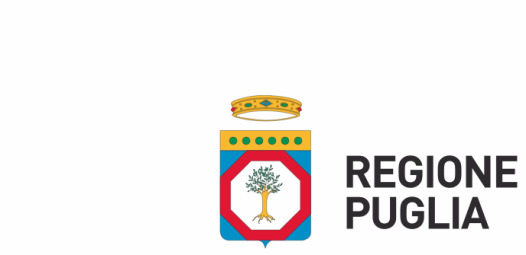 ALLEGATO 4Modello PMA: aumento del valore economico Il bando prevede, tra le condizioni di ammissibilità del progetto, di fornire informazioni adeguate circa l’aumento di valore economico aggiunto atteso, all’interno delle aree forestali, a seguito degli interventi sovvenzionati, attraverso la redazione di un Piano di Miglioramento Aziendale.I richiedenti sono tenuti alla presentazione  di un Piano le cui modalità di redazione e presentazione sono di seguito indicate.Per gli interventi selvicolturali l'aumento  del valore economico delle aree forestali si intende dimostrato quando sussistono le seguenti condizioni:nel caso di sfolli, se l'intervento interessa almeno il 35% delle piante presenti sulla superficie oggetto di finanziamento;nel caso di diradamenti  di fustaie se l'intervento  interessa fino al  il 25%  (30% nei diradamenti  di conifere) delle piante presenti sulla superficie oggetto di finanziamento;nel  caso  di  interventi  di  avviamento  all'alto  fusto, se l'intervento  interessa  boschi  cedui  di  età di almeno 1,5 volte il turno minimo previsto;nel caso di rinfoltimento, se  l'incremento del numero delle piante è almeno pari al 25% .Tale condizione deve essere dimostrata sia in via previsionale, (tramite  rilievi eseguiti con metodo campionario) sia al momento dell’ammissione all’istruttoria della DdS, con la relazione a  firma del tecnico incaricato, sia al termine della realizzazione dell'intervento, al momento della presentazione della domanda di pagamento del saldo.L'aumento del valore economico delle aree forestali, si considera raggiunto se si verificano le condizioni di seguito indicate: Per   le   operazioni    di   sfollo,   il   miglioramento   economico   si  considera   raggiunto se, a  seguito   della realizzazione dell'intervento, il numero delle piante rilasciate non è superiore al 65% di quelle  inizialmente presenti.Per le operazioni di diradamento, il miglioramento economico si considera raggiunto se, a seguito della realizzazione dell'intervento, il numero delle piante rilasciate non sia inferiore al 75% e al 70% di quelle inizialmente presenti, rispettivamente se trattasi di fustaia di latifoglie o di fustaia di conifere.Per interventi di avviamento all'alto fusto, l'età del bosco, deve essere dimostrata tramite presentazione di documentazione idonea (autorizzazioni, dati storici, ecc.) o tramite determinazione del numero degli anelli di accrescimento degli alberi dimostrata tramite apposita documentazione fotografica. Per le operazioni di rinfoltimento, il miglioramento economico si considera raggiunto, se, a seguito della realizzazione dell'intervento, il numero delle piante presenti è almeno superiore al 25% di quelle presenti prima del rinfoltimento.Per gli investimenti diversi da quelli selvicolturali, la dimostrazione dell'aumento del valore  economico  delle produzioni forestali deve essere dimostrata sia in via previsionale, (tramite  rilievi eseguiti con metodo campionario) sia al momento dell’ammissione all’istruttoria della DdS, con la relazione a  firma del tecnico incaricato, sia al termine della realizzazione dell'intervento, al momento della presentazione della domanda di pagamento del saldo.L'aumento del valore economico delle aree forestali, deve essere dimostrato secondo le seguenti modalità:in via previsionale, l'aumento del valore economico delle aree forestali è ritenuto potenzialmente raggiunto se, una quota pari o superiore al 40% della spesa preventivata   dell'investimento  è riconducibile ad  almeno  una  delle  Tipologie   di Miglioramenti (A o B) di cui alla Tabella 1. Per dimostrare ciò il richiedente deve compilare la tabella 2A o 2B (in relazione alla Tipologia di Miglioramento correlata all’investimento), allegandola alla documentazione tecnica di cui al paragrafo 14 punto II del bando.in fase di presentazione della domanda di pagamento del saldo finale, l'aumento del valore economico delle aree forestali è ritenuto raggiunto se, una quota pari o superiore al 40% della spesa sostenuta è riconducibile ad almeno una delle Tipologie di Miglioramenti (A o B) di cui alla Tabella 1. Per dimostrare ciò il beneficiario deve compilare la tabella 3A o 3B (in relazione alla Tipologia  di Miglioramento correlata all'investimento), allegandola alla domanda di pagamento del saldo.In caso di investimenti misti, ossia progetti che  prevedono sia interventi selvicolturali e sia acquisto di attrezzature, le tabelle 2A e 2B e le tabelle 3A e 3B, devono essere compilate per la sola quota parte dell’investimento riguardante le attrezzature ed il relativo rapporto percentuale deve essere calcolato rispetto alla spesa delle sole attrezzature, mentre per la parte dell’investimento riguardante gli interventi selvicolturali deve essere compilata la tabella 4.(*) L'aumento del valore economico è verificato nella fase di presentazione della domanda di pagamento del saldoSHAPE  \* MERGEFORMAT Correlazioni alle Linee GuidaNella seguente tabella sono indicate le correlazioni tra le fattispecie previste dalle precedenti tabelle 2 A e 2 B  e la dimostrazione dell’aumento del valore economico, con i dettagli tecnico-operativi delle macchine/attrezzature previste.TABELLA 1  - MIGLIORAMENTO PER INNOVAZIONE E REDDITUALITABELLA 1  - MIGLIORAMENTO PER INNOVAZIONE E REDDITUALITABELLA 1  - MIGLIORAMENTO PER INNOVAZIONE E REDDITUALITABELLA 1  - MIGLIORAMENTO PER INNOVAZIONE E REDDITUALITipologia di MiglioramentoTipologia di MiglioramentoAspetti innovativi e reddituali del progettoNoteAMiglioramento del livello di innovazioneIl miglioramento del livello di innovazione si intende realizzato se l'intervento determina almeno una delle seguenti tipologie di innovazione:introduzione di tecnologie innovative;introduzione di innovazione di processo o di prodotto.B  Miglioramento della redditivitàIl miglioramento della redditività si intende realizzato se l'intervento determina almeno uno dei seguenti effetti:diversificazione delle produzioni; ottimizzazione dei fattori di produzione;miglioramento della qualità merceologica dei prodotti;sostenibilità delle produzioni forestaliTABELLA 2A      Miglioramenti AttesiTABELLA 2A      Miglioramenti AttesiTABELLA 2A      Miglioramenti AttesiTABELLA 2A      Miglioramenti AttesiTipologia di Miglioramento A Tipologia di Miglioramento A Tipologia di Miglioramento A Tipologia di Miglioramento A Fase di presentazione della documentazione tecnica di cui al paragrafo 14 punto II del bando (D.A.G. n.200 del 21/09/2018)Fase di presentazione della documentazione tecnica di cui al paragrafo 14 punto II del bando (D.A.G. n.200 del 21/09/2018)Fase di presentazione della documentazione tecnica di cui al paragrafo 14 punto II del bando (D.A.G. n.200 del 21/09/2018)Fase di presentazione della documentazione tecnica di cui al paragrafo 14 punto II del bando (D.A.G. n.200 del 21/09/2018)Tipologia di interventoDescrizione degli Investimenti previstiTipologia di MiglioramentoSpesa previstaTipologia di intervento(1)(2)(3)Interventi di primo trattamento dei prodotti legnosi e non legnosiInterventi in attrezzature funzionali alla lavorazione, produzione e prima trasformazione di assortimenti legnosi e non legnosiInterventi necessari alla mobilitazione dei prodotti legnosi e non legnosiA) Totale spesa previstaA) Totale spesa previstaA) Totale spesa prevista..A) Totale spesa previstaA) Totale spesa previstaA) Totale spesa prevista..                                       B) Spesa totale del progetto                                       B) Spesa totale del progetto                                       B) Spesa totale del progetto     C) % della spesa prevista sulla spesa totale (A/B) x 100     C) % della spesa prevista sulla spesa totale (A/B) x 100     C) % della spesa prevista sulla spesa totale (A/B) x 100(1): indicare sinteticamente il o gli investimenti previsti ascrivibili alle singole tipologie di intervento(1): indicare sinteticamente il o gli investimenti previsti ascrivibili alle singole tipologie di intervento(1): indicare sinteticamente il o gli investimenti previsti ascrivibili alle singole tipologie di intervento(1): indicare sinteticamente il o gli investimenti previsti ascrivibili alle singole tipologie di intervento(2); indicare quale tipologia di miglioramento (Tabella 1: A o B) è attesa a seguito della realizzazione dell'intervento(2); indicare quale tipologia di miglioramento (Tabella 1: A o B) è attesa a seguito della realizzazione dell'intervento(2); indicare quale tipologia di miglioramento (Tabella 1: A o B) è attesa a seguito della realizzazione dell'intervento(2); indicare quale tipologia di miglioramento (Tabella 1: A o B) è attesa a seguito della realizzazione dell'intervento(3): riportare la quota della spesa prevista per gli investimenti che concorre al raggiungimento  delle tipologie di miglioramento(3): riportare la quota della spesa prevista per gli investimenti che concorre al raggiungimento  delle tipologie di miglioramento(3): riportare la quota della spesa prevista per gli investimenti che concorre al raggiungimento  delle tipologie di miglioramento(3): riportare la quota della spesa prevista per gli investimenti che concorre al raggiungimento  delle tipologie di miglioramentoTABELLA 2B  Miglioramenti AttesiTABELLA 2B  Miglioramenti AttesiTABELLA 2B  Miglioramenti AttesiTABELLA 2B  Miglioramenti Attesi                                                  Tipologia di Miglioramento B                                                   Tipologia di Miglioramento B                                                   Tipologia di Miglioramento B                                                   Tipologia di Miglioramento B Fase di presentazione della documentazione tecnica di cui al  paragrafo 14 punto II del bando(D.A.G. n.200 del 21/09/2018)Fase di presentazione della documentazione tecnica di cui al  paragrafo 14 punto II del bando(D.A.G. n.200 del 21/09/2018)Fase di presentazione della documentazione tecnica di cui al  paragrafo 14 punto II del bando(D.A.G. n.200 del 21/09/2018)Fase di presentazione della documentazione tecnica di cui al  paragrafo 14 punto II del bando(D.A.G. n.200 del 21/09/2018)Tipologia di interventoDescrizione degli Investimenti previstiTipologia di MiglioramentoSpesa previstaTipologia di intervento(1)(2)(3)Interventi di primo trattamento dei prodotti legnosi e non legnosiInterventi in attrezzature funzionali alla lavorazione, produzione e prima trasformazione di assortimenti legnosi e non legnosiInterventi necessari alla mobilitazione dei prodotti legnosi e non legnosiA) Totale spesa previstaA) Totale spesa previstaA) Totale spesa previstaB) Spesa totale del progettoB) Spesa totale del progettoB) Spesa totale del progettoC) % della spesa prevista sulla spesa totale (A/B) x 100C) % della spesa prevista sulla spesa totale (A/B) x 100C) % della spesa prevista sulla spesa totale (A/B) x 100(I ): indicare sinteticamente il o gli investimenti previsti ascrivibili alle singole tipologie di intervento(I ): indicare sinteticamente il o gli investimenti previsti ascrivibili alle singole tipologie di intervento(I ): indicare sinteticamente il o gli investimenti previsti ascrivibili alle singole tipologie di intervento(I ): indicare sinteticamente il o gli investimenti previsti ascrivibili alle singole tipologie di intervento(2); indicare quale tipologia di miglioramento (Tabella1: A o B) è attesa a seguito della realizzazione dell'intervento(2); indicare quale tipologia di miglioramento (Tabella1: A o B) è attesa a seguito della realizzazione dell'intervento(2); indicare quale tipologia di miglioramento (Tabella1: A o B) è attesa a seguito della realizzazione dell'intervento(2); indicare quale tipologia di miglioramento (Tabella1: A o B) è attesa a seguito della realizzazione dell'intervento(3): riportare la quota della spesa prevista per gli investimenti che concorre al raggiungimento delle tipologie di miglioramento(3): riportare la quota della spesa prevista per gli investimenti che concorre al raggiungimento delle tipologie di miglioramento(3): riportare la quota della spesa prevista per gli investimenti che concorre al raggiungimento delle tipologie di miglioramento(3): riportare la quota della spesa prevista per gli investimenti che concorre al raggiungimento delle tipologie di miglioramentoTabella 3A Miglioramenti AttesiTabella 3A Miglioramenti AttesiTabella 3A Miglioramenti AttesiTabella 3A Miglioramenti AttesiTipologia  di Miglioramento  ATipologia  di Miglioramento  ATipologia  di Miglioramento  ATipologia  di Miglioramento  AFase di presentazione  della  domanda  di pagamento del saldo.Fase di presentazione  della  domanda  di pagamento del saldo.Fase di presentazione  della  domanda  di pagamento del saldo.Fase di presentazione  della  domanda  di pagamento del saldo.Tipologia di interventoDescrizione degli Investimenti realizzatiTipologia di miglioramentoSpesa effettuataTipologia di intervento(1)(2)(3)Interventi di primo trattamento dei prodotti legnosi e non legnosiInterventi in attrezzature funzionali alla lavorazione, produzione e prima trasformazione di assortimenti legnosi e non legnosiInterventi necessari alla mobilitazione dei prodotti legnosi e non legnosiA)  Totale spesa previstaA)  Totale spesa previstaA)  Totale spesa previstaB) Spesa totale dell'investimento come da progettoB) Spesa totale dell'investimento come da progettoB) Spesa totale dell'investimento come da progettoC)  % della spesa effettuata sulla spesa totale (A/B) x 100C)  % della spesa effettuata sulla spesa totale (A/B) x 100C)  % della spesa effettuata sulla spesa totale (A/B) x 100(1): indicare sinteticamente il o gli investimenti realizzati ascrivibili alle singole tipologie di intervento(1): indicare sinteticamente il o gli investimenti realizzati ascrivibili alle singole tipologie di intervento(1): indicare sinteticamente il o gli investimenti realizzati ascrivibili alle singole tipologie di intervento(1): indicare sinteticamente il o gli investimenti realizzati ascrivibili alle singole tipologie di intervento(2): indicare quale tipologia di miglioramento  (Tabella 1: A o B) è stata raggiunta   a seguito della realizzazione dell'intervento(2): indicare quale tipologia di miglioramento  (Tabella 1: A o B) è stata raggiunta   a seguito della realizzazione dell'intervento(2): indicare quale tipologia di miglioramento  (Tabella 1: A o B) è stata raggiunta   a seguito della realizzazione dell'intervento(2): indicare quale tipologia di miglioramento  (Tabella 1: A o B) è stata raggiunta   a seguito della realizzazione dell'intervento (3): riportare la quota della spesa effettuata  per gli investimenti che concorre al raggiungimento delle tipologie di miglioramento (3): riportare la quota della spesa effettuata  per gli investimenti che concorre al raggiungimento delle tipologie di miglioramento (3): riportare la quota della spesa effettuata  per gli investimenti che concorre al raggiungimento delle tipologie di miglioramento (3): riportare la quota della spesa effettuata  per gli investimenti che concorre al raggiungimento delle tipologie di miglioramentoTipologia  di Miglioramento  BTipologia  di Miglioramento  BTipologia  di Miglioramento  BTipologia  di Miglioramento  BFase di presentazione  della  domanda  di pagamento del saldoFase di presentazione  della  domanda  di pagamento del saldoFase di presentazione  della  domanda  di pagamento del saldoFase di presentazione  della  domanda  di pagamento del saldoTipologia di interventoDescrizione degli Investimenti realizzatiTipologia di miglioramentoSpesa effettuataTipologia di intervento(1)(2)(3)Interventi di primo trattamento dei prodotti legnosi e non legnosiInterventi in attrezzature funzionali alla lavorazione, produzione e prima trasformazione di assortimenti legnosi e non legnosiInterventi necessari alla mobilitazione dei prodotti legnosi e non legnosiA)  Totale spesa previstaA)  Totale spesa previstaA)  Totale spesa previstaB) Spesa totale dell'investimento come da progettoB) Spesa totale dell'investimento come da progettoB) Spesa totale dell'investimento come da progettoC)  % della spesa effettuata sulla spesa totale (A/B) x 100C)  % della spesa effettuata sulla spesa totale (A/B) x 100C)  % della spesa effettuata sulla spesa totale (A/B) x 100(1): indicare sinteticamente il o gli investimenti realizzati ascrivibili alle singole tipologie di intervento(1): indicare sinteticamente il o gli investimenti realizzati ascrivibili alle singole tipologie di intervento(1): indicare sinteticamente il o gli investimenti realizzati ascrivibili alle singole tipologie di intervento(1): indicare sinteticamente il o gli investimenti realizzati ascrivibili alle singole tipologie di intervento(2): indicare quale tipologia di miglioramento  (Tabella 1: A o B) è stata raggiunta   a seguito della realizzazione dell'intervento(2): indicare quale tipologia di miglioramento  (Tabella 1: A o B) è stata raggiunta   a seguito della realizzazione dell'intervento(2): indicare quale tipologia di miglioramento  (Tabella 1: A o B) è stata raggiunta   a seguito della realizzazione dell'intervento(2): indicare quale tipologia di miglioramento  (Tabella 1: A o B) è stata raggiunta   a seguito della realizzazione dell'intervento (3): riportare la quota della spesa effettuata  per gli investimenti che concorre al raggiungimento delle tipologie di miglioramento (3): riportare la quota della spesa effettuata  per gli investimenti che concorre al raggiungimento delle tipologie di miglioramento (3): riportare la quota della spesa effettuata  per gli investimenti che concorre al raggiungimento delle tipologie di miglioramento (3): riportare la quota della spesa effettuata  per gli investimenti che concorre al raggiungimento delle tipologie di miglioramentoTabella 4 - INTERVENTI SELVICOLTURALITabella 4 - INTERVENTI SELVICOLTURALITabella 4 - INTERVENTI SELVICOLTURALITabella 4 - INTERVENTI SELVICOLTURALITabella 4 - INTERVENTI SELVICOLTURALITabella 4 - INTERVENTI SELVICOLTURALITabella 4 - INTERVENTI SELVICOLTURALITabella 4 - INTERVENTI SELVICOLTURALIOperazioni selvicolturali% piante interessateCondizioniRealizzazione dell'incremento del valore economico (*)SfolliAlmeno il 35% delle piante presenti sulla superficie oggetto di finanziamentoIl numero delle piante rilasciate non è superiore al 65% di quelle  inizialmente presenti.Diradamenti  di fustaieAlmeno  il 25%  (30% nei diradamenti  di conifere) delle piante presenti sulla superficie oggetto di finanziamentoIl numero delle piante rilasciate non sia superiore al 75% e al 70% di quelle inizialmente presenti, rispettivamente se trattasi di fustaia di latifoglie o di fustaia di conifere.Avviamento  all'alto  fustoSe l'intervento  interessa  boschi  cedui  di  età di almeno 1,5 il turno minimo previstoDimostrazione dell'età del bosco  tramite presentazione di documentazione idonea (autorizzazioni, dati storici, ecc.) o tramite determinazione del numero degli anelli di accrescimento degli alberi dimostrata tramite apposita documentazione fotografica.Incremento piante per rinfoltimentoL'incremento del numero delle piante è almeno pari al 25%Il numero delle piante presenti è almeno superiore al 25% di quelle presenti prima del rinfoltimento.Tipologia di intervento(previste dalle tabelle 2 A e 2 B dell’allegato 4 al bando)RiferimentiInterventi di primo trattamento dei prodotti non legnosi .Interventi necessari alla mobilitazione dei prodotti non legnosiPar. 3.2.1.1 (Allegato B presente atto), per il  seguente trattino:Raccolta, stoccaggio, lavorazione e commercializzazione di prodotti non legnosi in boscoE’ ammesso a contributo l’acquisto e l’installazione di nuovi macchinari e attrezzature per la raccolta, il condizionamento, confezionamento, il magazzinaggio dei prodotti secondari non legnosi del bosco.Oltre a tutte le attrezzature e le linee per l’esecuzione delle operazioni sopra indicate, sono ammissibili a finanziamento anche l’acquisto e l’eventuale installazione di altri macchinari o attrezzature idonee alla valorizzazione dei prodotti secondari del bosco, quali:macchinari, attrezzature e relativa impiantistica di collegamento per lavorazione, analisi, controllo, allarme;attrezzature per esecuzione di analisi e controllo di laboratorio;attrezzature e mezzi di movimentazione interna.Restano valide ed invariate le limitazioni in termini di importi previsti dalla tabella 3.Interventi di primo trattamento dei prodotti legnosiPar. 3.2.1.1 (Allegato B presente atto) - Tabella 4.Sono ammesse le macchine ed attrezzature previste per le fasi di lavoro:Taglio, allestimento, decespugliamento, potature e lavori manuali di supporto unicamente per le Imprese delle Classi A e B e per superficie boscata > 50 Ha; Concentramento ed esbosco, Trasporto aziendale, Lavorazioni preindustriali e/o seconda trasformazione su piccola scala, per tutte le classi di imprese boschive e fasce di superfici boscata, secondo le specificità e le limitazioni di superficie boscata e/o di categoria di imprese boschive.Restano valide ed invariate le limitazioni in termini di importi previsti dalla  tabella 3.